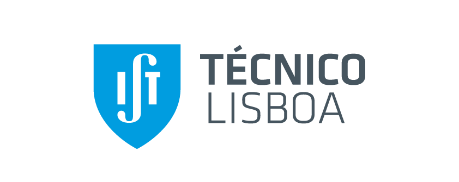 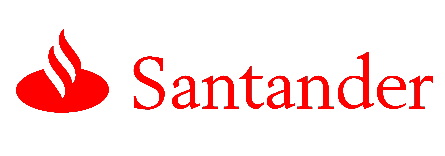 Declaração de Compromisso de HonraEu, , aluno(a) do Instituto Superior Técnico com Nº  E portador(a) do CC/BI/Passaporte , com data de validade até , declaro sob compromisso de honra que não beneficio de qualquer outra bolsa ou subsídio análogo, concedido por qualquer outra entidade, com exceção das que se limitam a subsidiar o custo anual das propinas. Mais declaro serem verdadeiras todas as informações que constam da minha candidatura.Lisboa, , de  de 2020O/A Beneficiário(a)_______________________________________________________(Assinatura)